	COMMUNIQUÉRésultats : Bourses étudiantes du CRIR 2022Montréal, 9 août 2022 – La direction scientifique du Centre de recherche interdisciplinaire en réadaptation (CRIR) est fière d’offrir 13 bourses d’études aux étudiants du CRIR pour un montant total de 177 000 $.La direction du CRIR offre annuellement des bourses d’études de niveau maîtrise (8 000$), doctorat (15 000$) et postdoctorat (20 000$) aux étudiantes et étudiants supervisés par les chercheures et chercheurs réguliers du CRIR, y compris ceux qui viennent de pays internationaux et des autres provinces du Canada.Dans le cadre du concours 2022, plus de soixante dossiers de candidatures ont été analysés minutieusement par le comité d’évaluation scientifique composé de 20 membres du CRIR (14 chercheurs réguliers et 6 stagiaires postdoctoraux). La qualité des dossiers reçus a permis au comité de recommander la remise de 13 bourses d’études. Pour une troisième année consécutive, AGE-WELL NCE s’est joint au CRIR pour cofinancer une bourse offerte à une personne exceptionnelle qui souhaitait commencer, poursuivre ou maintenir sa formation ou son programme de recherche dans les domaines d'expertise scientifique commun aux deux organisations. Ainsi, les directeurs scientifiques du CRIR sont heureux de vous présenter les récipiendaires 2022 : Bourses Postdoctorales (20 000 $) :Roua Walha*, sous la supervision de Sylvie Nadeau (Axe 1) CRIR-IURDPM, CIUSSS du Centre-Sud-de-l’Île-de-Montréal, Université de Montréal;Sakiko Yamaguchi, sous la supervision de Keiko Shikako-Thomas (Axe 2) CRIR-CRLLM, CIUSSS du Centre-Ouest-de-l’Île-de-Montréal, Université McGill.Bourses de Doctorat (15 000 $) :Rebecca Ataman, sous la supervision de Aliki Thomas (Axe 2), CRIR-HJR, CISSS de Laval, Université McGill;Gabrielle Aubin, sous la supervision de Walter Wittich (Axe 1), CRIR-INLB, CISSS de la Montérégie-Centre, Université de Montréal;Bernat de las Heras, sous la supervision de Marg Roig Pull (Axe 1), CRIR-HJR, CISSS de Laval, Université McGill;Rose Elekanachi, sous la supervision de Laurie Snider (Axe 2), CRIR-HJR, CISSS de Laval, Université McGill;Brent Rosenstein, sous la supervision de Maryse Fortin (Axe 1), CRIR-CRLLM, CIUSSS du Centre-Ouest-de-l'Île-de-Montréal, Université Concordia;Mallory Ryan, sous la supervision de Dana Anaby (Axe 2), CRIR-CRLLM, CIUSSS du Centre-Ouest-de-l'Île-de-Montréal, Université McGill;Zhiyang Shi, sous la supervision de Shane Sweet (Axe 2), CRIR-HJR, CISSS de Laval, Université McGill.Bourses de Maîtrise de recherche (8 000 $) :Tessah Dunn, sous la supervision de Laurie Snider (Axe 2), CRIR-HJR, CISSS de Laval, Université McGill;Ebrahim Mahmoudi Kojidi, sous la supervision de Keiko Shikako-Thomas (Axe 2) CRIR-CRLLM, CIUSSS du Centre-Ouest-de-l’Île-de-Montréal, Université McGill;Tosin Omonye Ogedengbe, sous la supervision de Walter Wittich (Axe 1), CRIR-CRLLM, CIUSSS du Centre-Ouest-de-l'Île-de-Montréal, Université de Montréal;Élie Tremblay, sous la supervision de Ingrid Verduickt (Axe 2), CRIR-IURDPM, CCSMTL, Université de Montréal.* Récipiendaire de la Bourse AGE-WELL NCE-CRIRAussi, nos sincères remerciements aux membres du comité d’évaluation scientifique qui ont partagé leur expertise, investi du temps dans l’évaluation des dossiers et fait preuve de professionnalisme lors de la prise de décision :Chercheures et chercheurs réguliers du CRIR : Rémy Allard (CRIR-INLB, UdeM), Marie-Hélène Boudrias (CRIR-HJR, McGill), Alain Steve Comtois (CRIR-IURDPM, UQAM), Julie Côté (CRIR-HJR, McGill), Geoff Dover (CRIR-CRLLM, Concordia), Marie-Josée Levert (CRIR-IURDPM, UdeM), Mélissa Park (CRIR-HJR, McGill), Frédérique Poncet (CRIR-CRLLM, McGill), Richard Preuss (CRIR-CRLLM, McGill), Maurice Ptito (CRIR-INLB, UdeM), Shawn Robbins (CRIR-CRLLM, McGill), Annie Rochette (CRIR-IURDPM, UdeM), Natacha Trudeau (CRIR-IURDPM, UdeM), Ingrid Verduickt (CRIR-IURDPM, UdeM).Stagiaires postdoctoraux : Karine Latulippe (CRIR-HJR, McGill), Ana Paula Da Silva Salazar (CRIR-IURDM, UdeM), Karla Vanessa Rodrigues Soares Menezes (CRIR-IURDPM, UdeM), Alexandra Tessier (CRIR-HJR, McGill), Atul Jaiswal (CRIR–INLB, UdeM), Jordan Herbison (CRIR-HJR, McGill).Références : Centre de réadaptation Lethbridge-Layton-Mackay (CRLLM) | Hôpital juif de réadaptation (HJR) | Institut Nazareth et Louis-Braille (INLB) | Institut universitaire sur la réadaptation en déficience physique de Montréal (IURDPM) | Université de Montréal (UdeM) | Université du Québec à Montréal (UQAM) | Université Concordia (Concordia) | Université McGill (McGill).Félicitations à tous les récipiendaires et à leurs superviseurs de recherche!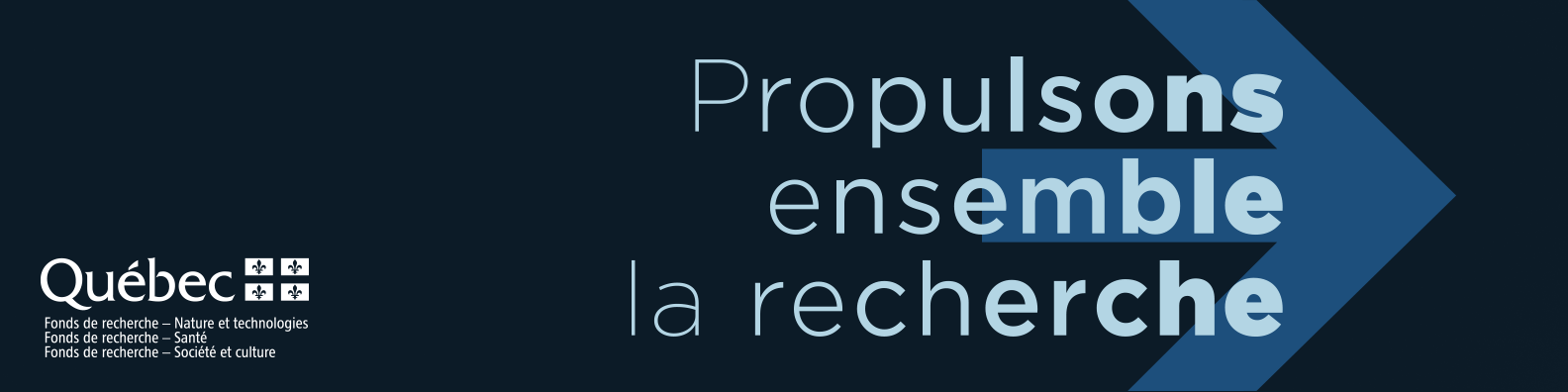 – 30 –À propos du CRIR
Le Centre de recherche interdisciplinaire en réadaptation du Montréal métropolitain (CRIR) est un centre de recherche unique qui se démarque par l’excellence, l’ampleur et la diversité des recherches en réadaptation, ainsi que par les initiatives interdisciplinaires, intersectorielles et de mobilisation de connaissances. Ces initiatives ont un impact important autant dans les domaines clinique, scientifique que dans le milieu public et communautaire. Le CRIR est aussi un carrefour extraordinaire de formation de la relève en recherche ainsi qu’un modèle de partenariat et de synergie administrative. Le Pôle universitaire en réadaptation (PUR) assure la gouvernance collaborative du CRIR depuis 2000, grâce à l’association de quatre CISSS/CIUSSS :CIUSSS du Centre-Sud-de-l’Île-de-Montréal : Institut universitaire sur la réadaptation en déficience physique de Montréal (IURDPM) CIUSSS du Centre-Ouest-de-l’Île-de-Montréal : Centre de réadaptation Lethbridge-Layton-Mackay (CRLLM)CISSS de Laval : Hôpital juif de réadaptation (HJR)CISSS de la Montérégie-Centre : Institut Nazareth et Louis-Braille (INLB)L’équipe de recherche multidisciplinaire du CRIR compte 95 chercheuses et chercheurs répartis en deux axes de recherche, plus de 153 membres cliniciens/intervenants qui collaborent sur divers projets de recherche et plus de 460 étudiantes et étudiants.C’est grâce à tous ces acteurs que le CRIR est depuis 20 ans l’un des plus grands centres de recherche en réadaptation au Canada !
Source :  CRIR
Contact : Brigitte Fillion, adjointe à la Direction scientifique du CRIR et du PUR                     bfillion.crir@ssss.gouv.qc.caPour ses activités, le CRIR bénéficie du soutien de :Financement				           Affiliations universitaires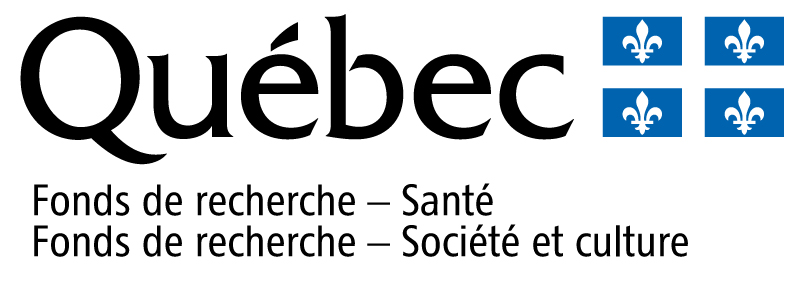 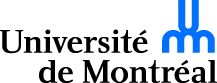 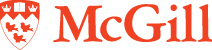 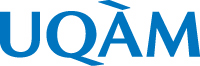 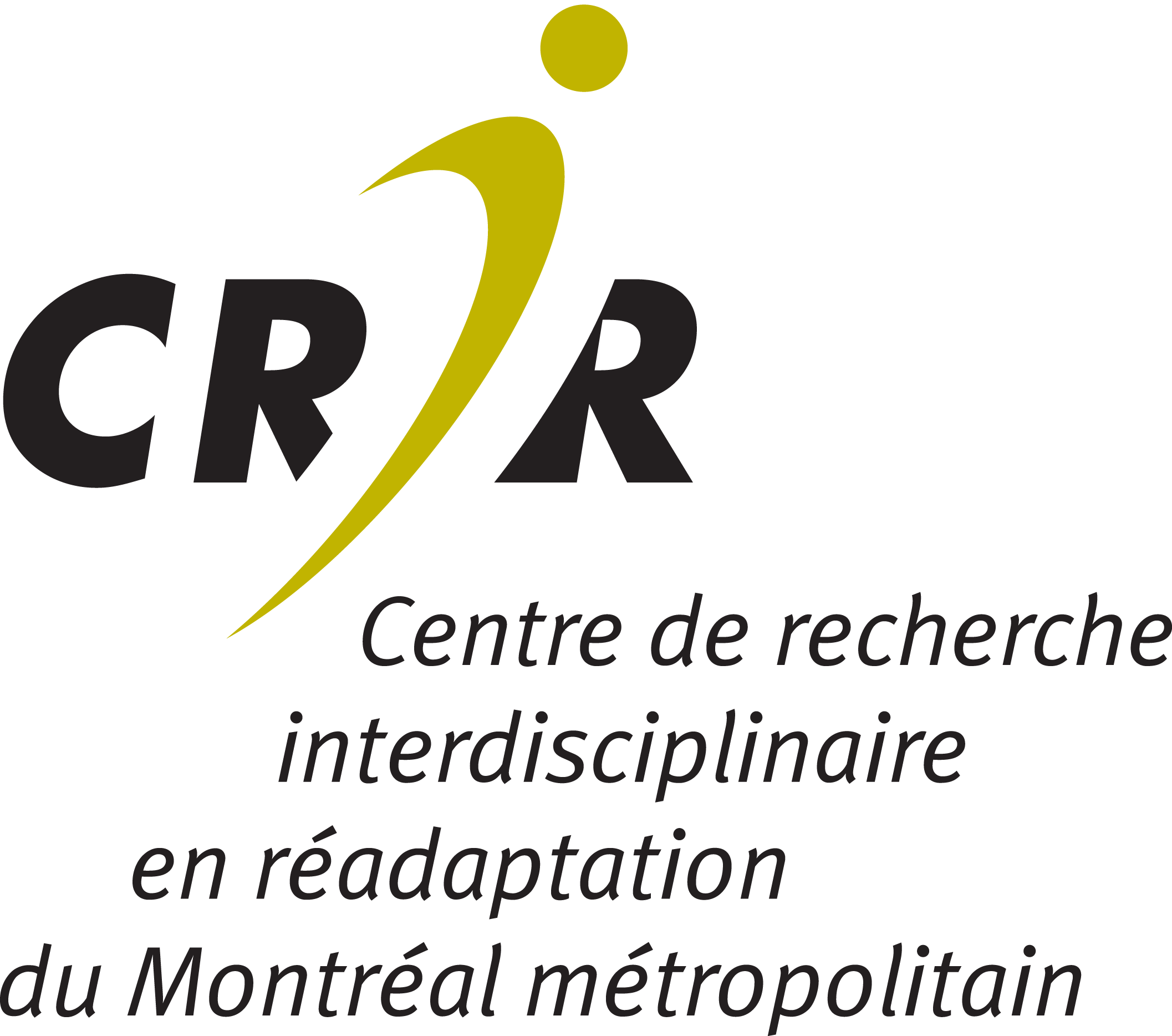 Suivez-nous | Follow us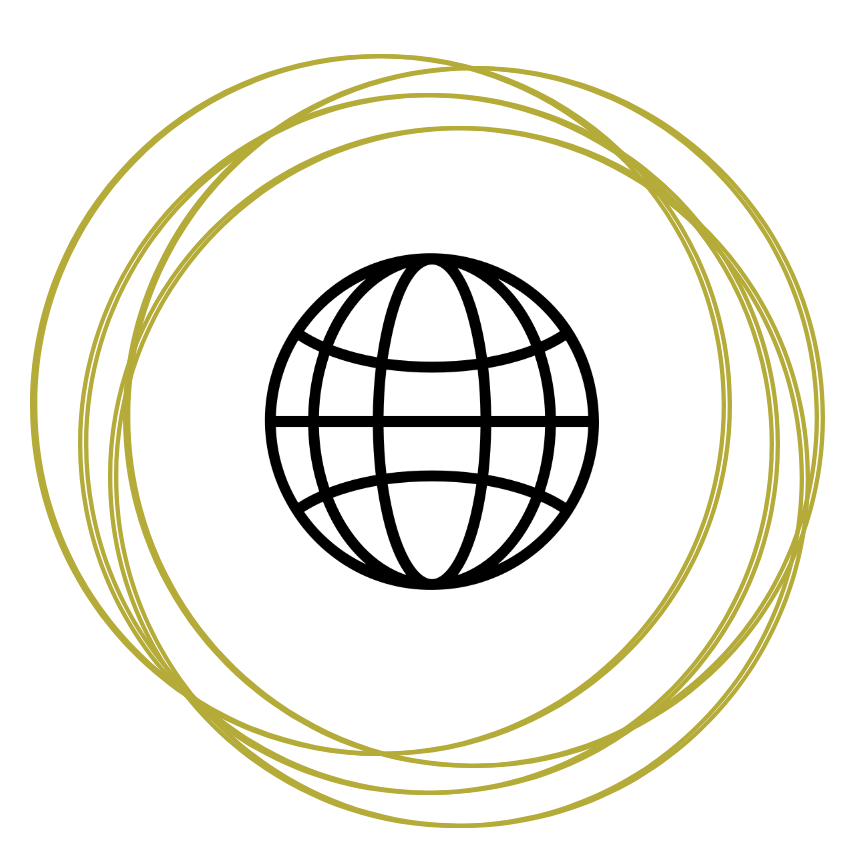 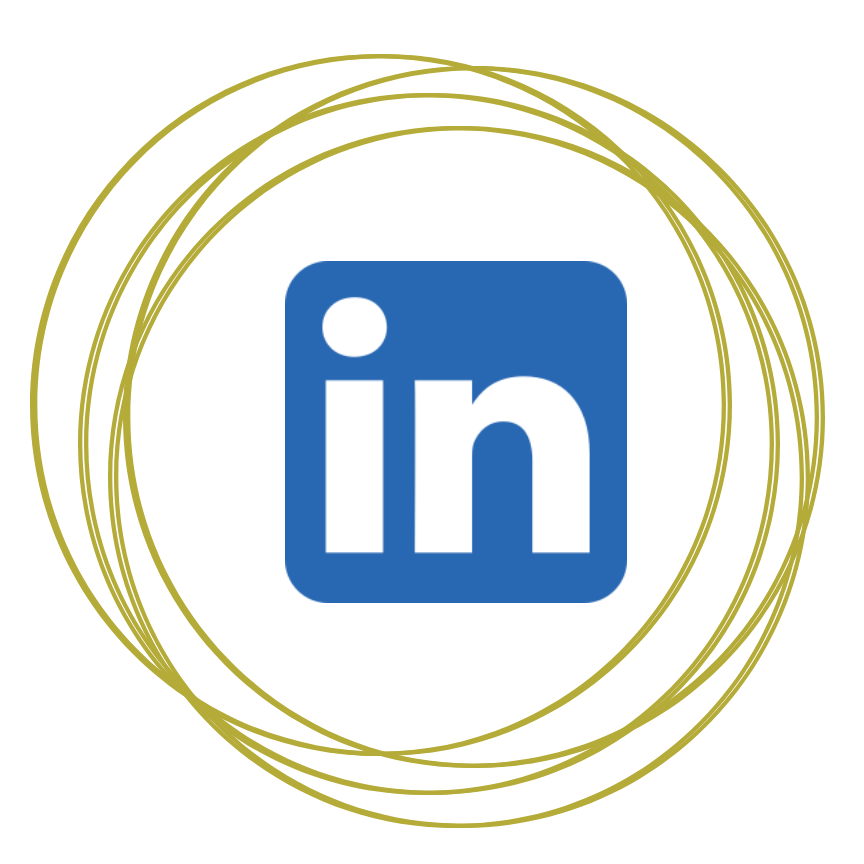 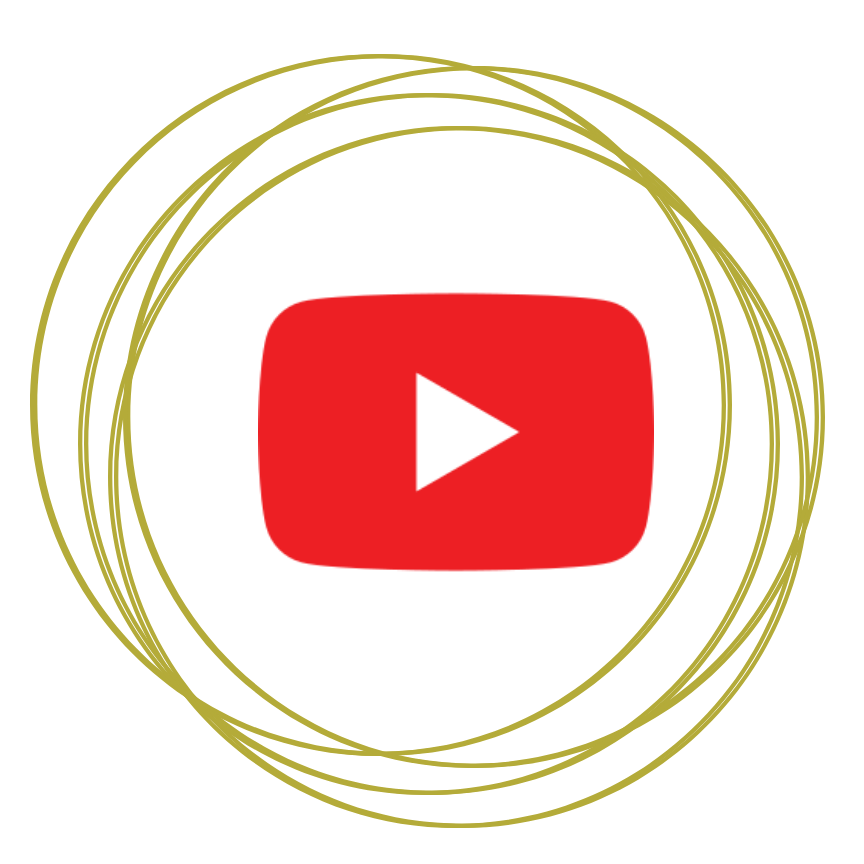 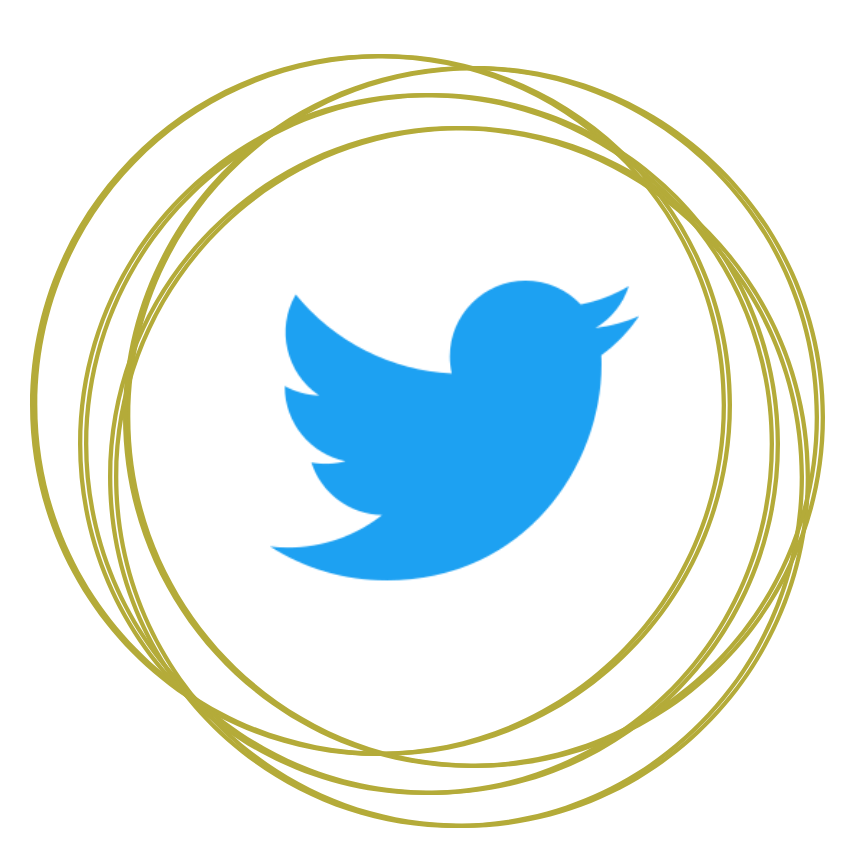 